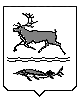 МУНИЦИПАЛЬНОЕ ОБРАЗОВАНИЕ СЕЛЬСКОЕ ПОСЕЛЕНИЕ КАРАУЛТАЙМЫРСКОГО ДОЛГАНО-НЕНЕЦКОГО МУНИЦИПАЛЬНОГО РАЙОНАкрасноярского краяПротокол публичных слушанийАдминистрации сельского поселения Караулпо рассмотрению Проекта документации по планировке территории под размещение объекта «Обустройство Иркинского лицензионного участка. Центральный пункт сбора», расположенного в границах муниципального образования сельское поселение Караул Таймырского Долгано – Ненецкого муниципального района Красноярского края».«22» марта 2023 года                                                                                                           № 11Общие сведения о проекте, представленном на публичные слушания: Проект документации по планировке территории под размещение объекта «Обустройство Иркинского лицензионного участка. Центральный пункт сбора», расположенного в границах муниципального образования сельское поселение Караул Таймырского Долгано – Ненецкого муниципального района Красноярского края», расположенного по адресу: Красноярский край, Таймырский Долгано-Ненецкий муниципальный район, сельское поселение Караул.2. Председательствующий на публичных слушаниях: Временно исполняющая обязанности Главы сельского поселения Караул Наталья Борисовна Гурина.3. Разработчик проекта: ООО «НК «Роснефть-Научно-технический центр».4. Организатор публичных слушаний: Администрация сельского поселения Караул, Красноярский край, Таймырский Долгано-Ненецкий район, сельское поселение Караул, с.Карул, ул.Советская, д.12; тел./факс:83917941196, адрес электронной почты: aspk00@mail.ru.(наименование, юридический адрес, телефон, адрес электронной почты)5. Сроки проведения публичных слушаний: с 07 марта 2023 года по 21 марта 2023 года. 6. Информация, содержащаяся в опубликованном оповещении о начале публичных слушаний, дата и источник опубликования оповещения: Проект и информационные материалы к проекту будут размещены на официальном сайте органов местного самоуправления: www.karaul.city.7. Срок, в течение которого принимались предложения и замечания участников публичных слушаний: с 07 марта 2023 года по 21 марта 2023 года.8. Территория, в пределах которой проводятся публичные слушания: населенные пункты сельского поселения Караул.9. Предложения и замечания участников публичных слушаний, постоянно проживающих на территории, в пределах которой проводятся публичные слушания:участники публичных слушаний просят, дополнительно, к представляемой проектной документации прикладывать более подробную информацию об объекте: конкретное предназначение объекта; указание точного места расположения объекта на карте с привязкой к конкретной местности и близлежащим населенным пунктам. 10. Предложения и замечания иных участников публичных слушаний: отсутствуют.Председательствующийна публичных слушаниях						                                    Н.Б.Гурина